فرم درخواست پرداخت پاداش مقاله چاپ شده در نشريات معتبر علمی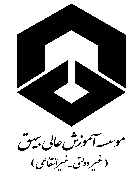 توجه :فقط به مقالاتی حق التشویق تعلق می گیرد که نام کامل و صحیح موسسه آموزش عالی بیهق در آنها قید شده باشد.  نام و نام خانوادگي :                              دانشكده :                            گروه :                        شماره حساب بانك تجارت: عنوان مقاله: نام مجله :            دوره :             شماره :               صفحات:                               كشور ( ناشر ) :  زمان چاپ : به سال  شمسي:                    به سال ميلادي: مقاله منتج ازكار تحقيقاتي زير مي باشد:پروژه كارشناسي ارشد               پروژه دكتري              طرح تحقيقاتي مصوب دانشگاه            طرح پژوهشي ( كاربردي ) مشترك با ساير مراكز             غیرهتبصره 1 : در صورت پاسخ مثبت به گزينه طرح تحقيقاتي مصوب دانشگاه:   شماره قرارداد و تاريخ طرح مرقوم شود ......................................................................................  تبصره 2 : در صورت پاسخ مثبت به گزينه طرح پژوهشي محقق با ساير مراكز : نام مركز،  شماره قرارداد و تاريخ مرقوم شود....................................................................تبصره 3 : درصورت مثبت بودن لطفاً تصوير قراردادبا دانشگاه يا  با سایر مراكز ضميمه گردد.مقاله چاپ شده مستخرج از پايان نامه كارشناسي ارشد / رساله دكتري اينجانب مي باشد.     بلي              خير مقاله چاپ شده در مجلات با رتبه زير مي باشد(مستندات ضمیمه شود) :ISC     JCR           علمي- پژوهشي               علمي ترويجي             ساير( نام ببريد)  نمایه (های) معتبر مجله را مرقوم نمایید(مستندات ضمیمه شود): ................................................لطفا IF و AIF را مشخص نمایید:           IF:                  AIF:                                  ISBN:                         ISSN:سهم هر كدام از نويسندگان طبق جدول آيين نامه تشويق اعضاي هيات علمي تعيين شود  بلي              خير در صورت پاسخ منفي لطفاً سهم تعيين شده از طرف نويسندگان را با ارائه موافقت نامه ديگر نويسندگان مشخص نماييد . مدارج علمي همكاران نويسنده را به ترتيب ذكر شده در مقاله مشخص فرماييد .مقاله در پرتال پژوهشی ثبت شده است؟ بلي              خير                تاريخ و امضاء متقاضي                                                       امضاء مدیریت پژوهشی                                              امضا  معاونت آموزشی و پژوهشی         لطفاً صفحه اول مقاله چاپ شده را پيوست فرماييد.       این فرم باید به صورت تایپ شده تکمیل و ارائه گردد         این قسمت توسط مدیریت پژوهشی دانشگاه تکمیل می شود:تاریخ تحویل به معاونت آموزشی و  پژوهشی:                                                             محاسبات و مبلغ قابل پرداخت : 